Комитет администрации Усть-Калманского района по образованиюМуниципальное  бюджетное общеобразовательное учреждение«Новобурановская средняя общеобразовательная школа»Усть-Калманского района Алтайского края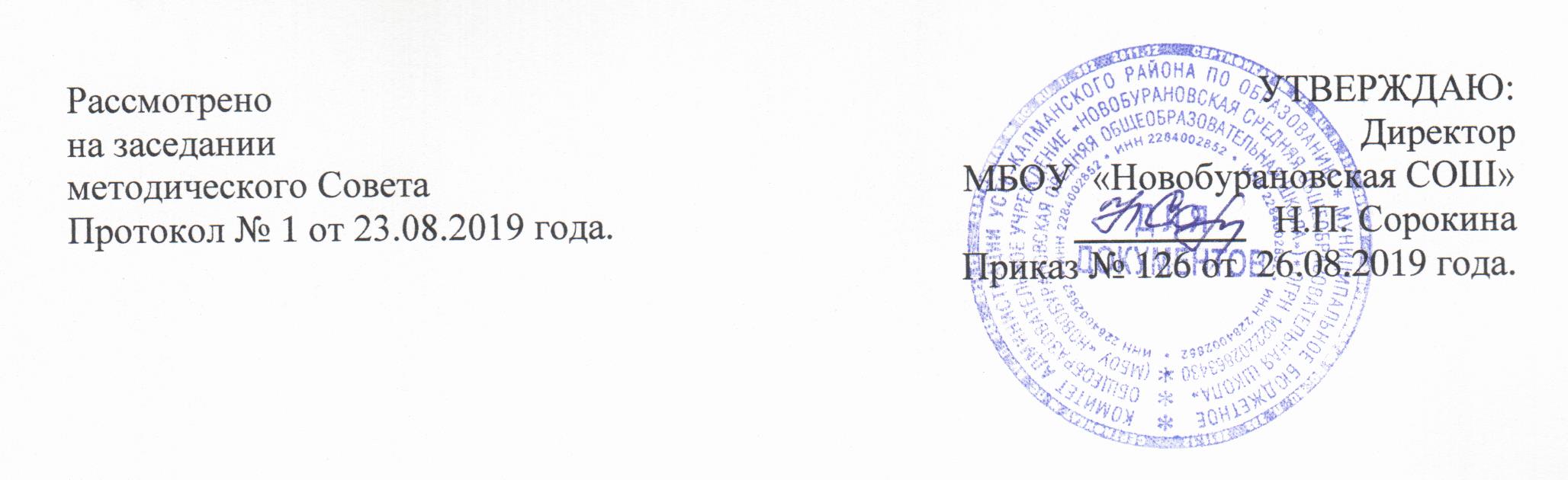 Рабочая  программа учебного предмета «Литература» для 6 классаосновного общего образования на 2019– 2020 учебный год.Образовательная область «Русский язык и литература».Рабочая программа составлена на основе  Программы Литература. Предметная линия учебников под редакцией В. Я. Коровиной.Москва, Просвещение, 2011 год.Составитель:  Багринцева Т.А., учитель русского языка и литературыс. Новобураново, 2019 годПОЯСНИТЕЛЬНАЯ ЗАПИСКАРабочая программа по литературе для 6 класса составлена  на основе:Федерального государственного образовательного стандарта основного общего образования Минобразования РФ,  утверждён 12.12. 2010 год, № 1897. Авторской программы  по учебным предметам. Литература. Предметная линия учебников под редакцией В. Я. Коровиной.  5 – 9 классы, Москва, Просвещение, 2011.Учебного плана МБОУ «Новобурановская СОШ» на 2019- 2020 учебный год, утверждённого (Приказ № 126 от 26.08.2019г)               Положения о рабочей программе МБОУ «Новобурановская СОШ», утверждённой  11.05.2016 года, приказ № 73.Основная образовательная программа основного общего образования (приказ №117 от 31.07.2019г)Место предмета в учебном плане.Обязательное изучение литературы  на этапе основного общего образования предусматривает ресурс учебного времени  в 6 классе  - 105 часов.Авторская программа авторов В. Я. Коровиной, В. П. Журавлёва. В. И. Коровина, Н. В. Беляева  рассчитана на 105 часов, (3 часа в неделю). Учебный план МБОУ «Новобурановская СОШ», рассчитан на 34 учебных недели. В связи с этим в данной рабочей программе произведено объединение уроков в разделе «Из зарубежной литературы»: объединены уроки № 93- 94; № 98 -99; № 100- 101.Формы, методы, средства оценки образовательных результатов обучающихся.Одно из требований принципа систематичности и последовательности предполагает необходимость осуществления контроля на всех этапах образовательного процесса по литературе. Этому способствует применение следующих видов контроля: Предварительный – диагностика начального уровня знаний обучающихся с целью выявления ими важнейших элементов учебного содержания, полученных при изучении предшествующих разделов, необходимых для успешного усвоения нового материала (беседа по вопросам;  тестирование, письменный опрос).Текущий (поурочный) – систематическая диагностика усвоения основных элементов содержания каждого урока по ходу изучения темы или раздела (беседа; индивидуальный опрос; подготовка сообщений, докладов,  работа по карточкам; составление схем, таблиц, рисунков, написание мини-сочинений).Промежуточный – по ходу изучения темы, но по истечении нескольких уроков: пересказ (подробный, сжатый, выборочный, с изменением лица рассказчика, художественный), выразительное чтение (в том числе наизусть), развернутый ответ на вопрос, анализ эпизода, анализ стихотворения, комментирование художественного текста,  составление простого или сложного плана по произведению, в том числе цитатного, конспектирование (фрагментов критической статьи, лекции учителя, статьи учебника),  составление сравнительной характеристики литературного героя по заданным критериям, викторины, игры, конкурсы, сочинение на литературную тему, сообщение на литературную и историко-культурную темы, презентация проектов, сочинение  синквейнов;Тематический – по окончании изучения темы (тестирование; ответ на  проблемный вопрос, составление планов, написание сочинений.).Итоговый – проводится по итогам изучения раздела курса «Литература» с целью диагностирования усвоения обучающимися основных понятий раздела и понимания их взаимосвязи (контрольные работы, контрольное тестирование, анализ стихотворения, письменный развернутый ответ на проблемный вопрос ): анализ стихотворения, письменный развернутый ответ на проблемный вопрос, презентация проектов, сочинение на основе литературного произведения или анализ эпизода, тест, включающий задания с выбором ответа, с кратким ответом, проверяющие начитанность обучающегося, теоретико-литературные знания,  дифференцированный зачет с творческим заданием; исследовательская  работа. Методы контроля: устные (опрос,  взаимоопрос); письменные (письменный ответ, тесты), комбинированные (самоконтроль, рефлексия, смотр знаний, олимпиады, представление читательских интересов).Система оценки достижений планируемых результатов по литературе.Оценка знаний по литературе производится  на основании сочинений и других письменных проверочных работ (ответ на вопрос, устное сообщение и пр.). Они проводятся в определенной последовательности и составляют важное средство развития речи.Объем сочинений должен быть примерно таким: в 5 классе — 1 —1,5 тетрадные страницы, в 6 классе—1,5—2, в 7 классе — 2—2,5, в 8 классе — 2,5—3, в 9 классе — 3—4, в 10 классе — 4—5, в 11 классе — 5—7.Любое сочинение проверяется не позднее недельного срока в 5-8-ом и 10 дней в 9-11- ых  классах и оценивается двумя отметками: первая ставится за содержание и речь, вторая — за грамотность. В 5-9-ых  классах  первая оценка за содержание и речь относится к литературе, вторая — к русскому языку.Оценка устных ответовПри оценке устных ответов учитель руководствуется следующими основными   критериями   в   пределах   программы   данного   класса:1.Знание текста и понимание идейно-художественного содержания изученного произведения.2.Умение объяснять взаимосвязь событий, характер и поступки героев.3.Понимание роли художественных средств  в раскрытии идейно-эстетического содержания изученного произведения.4.Знание теоретико-литературных понятий и умение пользоваться этими знаниями при анализе произведений, изучаемых в классе и прочитанных самостоятельно.5.Умение анализировать художественное произведение в соответствии с ведущими идеями эпохи.6.Умение владеть монологической литературной речью; логичность и последовательность ответа; беглость, правильность и выразительность чтения с учетом темпа чтения по классам.В соответствии с этим:Отметкой «5» оценивается ответ,  обнаруживающий прочные знания и глубокое понимание текста изучаемого произведения; умение объяснять взаимосвязь событий, характер и поступки героев и роль художественных средств в раскрытии идейно-эстетического содержания произведения; умение пользоваться теоретико-литературными знаниями и навыками разбора при анализе художественного произведения, привлекать текст для аргументации своих выводов,  свободное владение монологической литературной речью.Отметкой «4» оценивается ответ, который показывает прочное знание и достаточно глубокое понимание текста изучаемого произведения; умение объяснять взаимосвязь событий, характеры и поступки героев и роль основных художественных средств в раскрытии идейно-эстетического содержания произведения; умение пользоваться основными теоретико-литературными знаниями и навыками при анализе прочитанных произведений; умение привлекать текст произведения для обоснования своих выводов; хорошее владение монологической литературной речью.Однако допускается одна-две неточности в ответе.Отметкой «3» оценивается ответ, свидетельствующий в основном о знании и понимании текста изучаемого произведения; умении объяснить взаимосвязь основных событий, характеры и поступки героев и роль важнейших художественных средств  в раскрытии идейно-художественного содержания произведения; о знании основных вопросов теории, но недостаточном умении пользоваться этими знаниями при анализе произведений; об ограниченных навыках разбора и недостаточном умении привлекать текст  произведения для подтверждения своих выводов.Допускается несколько ошибок в содержании ответа, недостаточно свободное владение монологической речью, ряд недостатков в композиции и языке ответа, несоответствие уровня чтения нормам, установленным для данного класса.Отметкой «2» оценивается ответ, обнаруживающий незнание существенных вопросов содержания произведения; неумение объяснить поведение и характеры основных героев и роль важнейших художественных средств  в раскрытии идейно-эстетического содержания произведения; незнание элементарных теоретико-литературных понятий; слабое владение монологической литературной речью и техникой чтения, бедность выразительных средств языка.Отметкой «1» оценивается ответ, показывающий полное незнание содержания произведения и непонимание основных вопросов, предусмотренных программой; неумение построить монологическое высказывание; низкий уровень техники чтения.Оценка сочиненийВ основу оценки сочинений по литературе должны быть положены следующие главные критерии в пределах программы данного класса:правильное понимание темы, глубина и полнота ее раскрытия, верная передача фактов, правильное объяснение событий и поведения героев,  исходя из идейно-тематического содержания произведения, доказательность основных положений, привлечение материала, важного и существенного для раскрытия темы, умение делать выводы и обобщения, точность в цитатах и умение включать их в текст сочинения; наличие плана в обучающих сочинениях; соразмерность частей сочинения, логичность связей и переходов между ними;точность и богатство лексики, умение пользоваться изобразительными средствами языка.Оценка за грамотность сочинения выставляется в соответствии с «Нормами оценки знаний, умений и навыков учащихся по русскому языку».Отметка «5» ставится за сочинение:глубоко и аргументировано раскрывающее тему, свидетельствующее об отличном знании текста произведения и других материалов, необходимых для ее раскрытия, об умении целенаправленно анализировать материал, делать выводы и обобщения;стройное по композиции, логичное и последовательное в изложении мыслей;написанное правильным литературным языком и стилистически соответствующее содержанию.Допускается незначительная неточность в содержании, один-два речевых недочета.Отметка «4» ставится за сочинение:достаточно полно и убедительно раскрывающее тему, обнаруживающее хорошее знание литературного материала и других источников по теме сочинения и умение пользоваться ими для обоснования своих мыслей, а также делать выводы и обобщения;логичное и последовательное изложение содержания;написанное правильным литературным языком, стилистически соответствующее содержанию.Допускаются две-три неточности в содержании, незначительные отклонения от темы, а также не более трех-четырех речевых недочетов.Отметка «3» ставится за сочинение, в котором:в главном и основном раскрывается тема, в целом дан верный, но односторонний или недостаточно полный ответ на тему, допущены отклонения от нее или отдельные ошибки в изложении фактического материала; обнаруживается недостаточное умение делать выводы и обобщения;материал излагается достаточно логично, но имеются отдельные нарушения в последовательности выражения мыслей;обнаруживается владение основами письменной речи;в работе имеется не более четырех недочетов в содержании и пяти речевых недочетов.Отметка «2» ставится за сочинение, которое:не раскрывает тему, не соответствует плану, свидетельствует о поверхностном знании текста произведения, состоит из путаного пересказа отдельных событий, без выводов и обобщений, или из общих положений, не опирающихся на текст;характеризуется случайным расположением материала, отсутствием связи между частями; отличается бедностью словаря, наличием грубых речевых ошибок.Отметка «1» ставится за сочинение:совершенно не раскрывающее тему, свидетельствующее о полном незнании текста  произведения  и  неумении  излагать свои  мысли; содержащее большее число ошибок, чем это установлено для отметки «2».Оценка тестовых работ.При проведении тестовых работ по литературе критерии оценок следующие:«5» - 90 – 100 %;«4» - 78 – 89 %;«3» - 60 – 77 %;«2»- менее  59%. Перечень уроков развития речиОсновное содержание курса «Литература» 6 классВведение  (1 час)    Художественное произведение. Содержание и форма. Автор и герой. Отношение автора к герою. Способы выражения авторской позиции.                                          УСТНОЕ НАРОДНОЕ ТВОРЧЕСТВО  (4 часа)     Обрядовый фольклор. Произведения календарного обрядового фольклора: колядки, веснянки, масленичные, летние и осенние обрядовые песни. Эстетическое значение календарного обрядового фольклора.      Пословицы и поговорки. Загадки — малые жанры устного народного творчества. Народная мудрость. Краткость и простота, меткость и выразительность. Многообразие тем. Прямой и переносный смысл пословиц и поговорок. Афористичность загадок.      Те о р и я л и т е р а т у р ы. Обрядовый фольклор (начальные представления). Малые жанры фольклора: пословицы и поговорки, загадки.                                         ИЗ ДРЕВНЕРУССКОЙ ЛИТЕРАТУРЫ  (1 час)    «Повесть временных лет», «Сказание о белгородском киселе». Русская летопись. Отражение исторических событий и вымысел, отражение народных идеалов (патриотизма, ума, находчивости).     Те о р и я л и т е р а т у р ы. Летопись (развитие представлений).                                                ИЗ ЛИТЕРАТУРЫ XVIII ВЕКА (1 час)     Русские басни      Иван Иванович Дмитриев. Рассказ о баснописце. «Муха». Противопоставление труда и безделья. Присвоение чужих заслуг. Смех над ленью и хвастовством. Особенности литературного языка XVIII столетия.     Те о р и я л и т е р а т у р ы. Мораль в басне, аллегория (развитие понятий).                                       ИЗ РУССКОЙ ЛИТЕРАТУРЫ XIX ВЕКА (50 часов)     Иван Андреевич Крылов. Краткий рассказ о писателе-баснописце. Самообразование поэта. Басни «Листы и Корни», «Ларчик», «Осёл и Соловей». Крылов о равном участии власти и народа в достижении общественного блага. Басня «Ларчик» — пример критики мнимого «механики мудреца» и неумелого хвастуна. Басня «Осёл и Соловей» — комическое изображение невежественного судьи, глухого к произведениям истинного искусства.       Те о р и я л и т е р а т у р ы. Басня. Аллегория. Мораль (развитие представлений).      Александр Сергеевич Пушкин. Краткий рассказ о поэте. Лицейские годы.     «Узник». Вольнолюбивые устремления поэта. Народно-поэтический колорит стихотворения. «Зимнее утро». Мотивы единства красоты человека и красоты природы, красоты жизни. Радостное восприятие окружающей природы. Роль антитезы в композиции произведения. Интонация как средство выражения поэтической идеи. «И. И. Пущину». Светлое чувство дружбы — помощь в суровых испытаниях. Художественные особенности стихотворного послания. «Зимняя дорога». Приметы зимнего пейзажа (волнистые туманы, луна, зимняя дорога, тройка, колокольчик однозвучный, песня ямщика), навевающие грусть. Ожидание домашнего уюта, тепла, нежности любимой подруги. Тема жизненного пути.     «Повести покойного Ивана Петровича Белкина». Книга (цикл) повестей. Повествование от лица вымышленного автора как художественный приём.     «Барышня-крестьянка». Сюжет и герои повести. Приём антитезы в сюжетной организации повести. Пародирование романтических тем и мотивов. Лицо и маска. Роль случая в композиции повести. (Для внеклассного чтения.)    «Дубровский». Изображение русского барства. Дубровский- старший и Троекуров. Протест Владимира Дубровского против беззакония и несправедливости. Бунт крестьян. Осуждение произвола и деспотизма, защита чести, независимости личности. Романтическая история любви Владимира и Маши. Авторское отношение к героям.     Те о р и я л и т е р а т у р ы. Эпитет, метафора, композиция (развитие понятий). Стихотворное послание (начальные представления).     Михаил Юрьевич Лермонтов. Краткий рассказ о поэте. Ученические годы поэта.    «Тучи». Чувство одиночества и тоски, любовь поэта-изгнанника к оставляемой им родине. Приём сравнения как основа построения стихотворения. Особенности интонации. «Листок», «На севере диком...», «Утёс», «Три пальмы». Тема красоты, гармонии человека с миром. Особенности выражения темы одиночества в лирике Лермонтова.     Те о р и я л и т е р а т у р ы. Антитеза. Двусложные (ямб, хорей) и трёхсложные (дактиль, амфибрахий, анапест) размеры стиха (начальные представления). Поэтическая интонация (начальные представления).     Иван Сергеевич Тургенев. Краткий рассказ о писателе.    «Бежин луг». Сочувственное отношение к крестьянским детям. Портреты и рассказы мальчиков, их духовный мир. Пытливость, любознательность, впечатлительность. Роль картин природы в рассказе.     Те о р и я л и т е р а т у р ы. Пейзаж. Портретная характеристика персонажей (развитие представлений).     Фёдор Иванович Тютчев. Рассказ о поэте. Стихотворения «Листья», «Неохотно и несмело...». Передача сложных, переходных состояний природы, запечатлевающих противоречивые чувства в душе поэта. Сочетание космического масштаба и конкретных деталей в изображении природы. «Листья» — символ краткой, но яркой жизни. «С поляны коршун поднялся...». Противопоставление судеб человека и коршуна: свободный полёт коршуна и земная обречённость человека.     Афанасий Афанасьевич Фет. Рассказ о поэте.    Стихотворения «Ель рукавом мне тропинку завесила...», «Ещё майская ночь», «Учись у них — у дуба, у берёзы...». Жизнеутверждающее начало в лирике Фета. Природа как воплощение прекрасного. Эстетизация конкретной детали. Чувственный характер лирики и её утончённый психологизм. Мимолётное и неуловимое как черты изображения природы. Переплетение и взаимодействие тем природы и любви. Природа как естественный мир истинной красоты, служащий прообразом для искусства. Гармоничность и музыкальность поэтической речи Фета. Краски и звуки в пейзажной лирике.     Те о р и я л и т е р а т у р ы. Пейзажная лирика (развитие понятия). Звукопись в поэзии (развитие представлений).     Николай Алексеевич Некрасов. Краткий рассказ о жизни поэта.     «Железная дорога». Картины подневольного труда. Народ — созидатель духовных и материальных ценностей. Мечта поэта о «прекрасной поре» в жизни народа. Своеобразие композиции стихотворения. Роль пейзажа. Значение эпиграфа. Сочетание реальных и фантастических картин. Диалог-спор. Значение риторических вопросов в стихотворении.     Те о р и я л и т е р а т у р ы. Стихотворные размеры (закрепление понятия). Диалог. Строфа (начальные представления).     Николай Семёнович Лесков. Краткий рассказ о писателе.     «Левша». Гордость писателя за народ, его трудолюбие, талантливость, патриотизм. Особенности языка произведения. Комический эффект, создаваемый игрой слов, народной этимологией. Сказовая форма повествования.     Те о р и я л и т е р а т у р ы. Сказ как форма повествования (начальные представления). Ирония (начальные представления).    Антон Павлович Чехов. Краткий рассказ о писателе.    «Толстый и тонкий». Речь героев как источник юмора. Юмористическая ситуация. Разоблачение лицемерия. Роль художественной детали.     Те о р и я л и т е р а т у р ы. Комическое. Юмор. Комическая ситуация (развитие понятий).                       Родная природа в стихотворениях русских поэтов XIX века     Я. Полонский. «По горам две хмурых тучи...», «Посмотри, какая мгла...»; Е. Баратынский. «Весна, весна! Как воздух чист...», «Чудный град...»; А. Толстой. «Где гнутся над омутом лозы...». Выражение переживаний и мироощущения в стихотворениях о родной природе. Художественные средства, передающие различные состояния в пейзажной лирике.     Те о р и я л и т е р а т у р ы. Лирика как род литературы. Пейзажная лирика как жанр (развитие представлений).                                      ИЗ РУССКОЙ ЛИТЕРАТУРЫ XX ВЕКА  (26 часов)    Александр Иванович Куприн. Рассказ «Чудесный доктор». Реальная основа содержания рассказа. Образ главного героя. Тема служения людям.    Те о р и я л и т е р а т у р ы. Рождественский рассказ (начальные представления).     Андрей Платонович Платонов. Краткий рассказ о писателе.    «Неизвестный цветок». Прекрасное вокруг нас. «Ни на кого не похожие» герои А. Пла-тонова.     Те о р и я л и т е р а т у р ы. Символическое содержание пейзажных образов (начальные представления).     Александр Степанович Грин. Краткий рассказ о писателе.     «Алые паруса». Жестокая реальность и романтическая мечта в повести. Душевная чистота главных героев. Отношение автора к героям.                              Произведения о Великой Отечественной войне     К. М. Симонов. «Ты помнишь, Алёша, дороги Смоленщины...»; Д. С. Самойлов. «Сороковые». Стихотворения, рассказывающие о солдатских буднях, пробуждающие чувство скорбной памяти о павших на полях сражений и обостряющие чувство любви к родине, ответственности за неё в годы жестоких испытаний.     Виктор Петрович Астафьев. Краткий рассказ о писателе (детство, юность, начало творческого пути).     «Конь с розовой гривой». Изображение быта и жизни сибирской деревни в предвоенные годы. Нравственные проблемы рассказа — честность, доброта, понятие долга. Юмор в рассказе. Яркость и самобытность героев (Санька Левонтьев, бабушка Катерина Петровна), особенности использования народной речи.     Те о р и я л и т е р а т у р ы. Речевая характеристика героя (развитие представлений). Герой-повествователь (начальные представления).     Валентин Григорьевич Распутин. Краткий рассказ о писателе (детство, юность, начало творческого пути)    «Уроки французского». Отражение в повести трудностей военного времени. Жажда знаний,  стойкость учительницы, её роль в жизни мальчика. Нравственная проблематика произведения.     Те о р и я л и т е р а т у р ы. Рассказ, сюжет (развитие понятий). Герой-повествователь (развитие понятия).     Николай Михайлович Рубцов. Краткий рассказ о поэте. «Звезда полей», «Листья осенние», «В горнице». Тема родины в поэзии Рубцова. Человек и природа в «тихой» лирике Рубцова. Отличительные черты характера лирического героя.      Фазиль Искандер. Краткий рассказ о писателе.    «Тринадцатый подвиг Геракла». Влияние учителя на формирование детского характера. Чувство юмора как одно из ценных качеств человека.                                         Родная природа в русской поэзии XX века     А. Блок. «Летний вечер», «О, как безумно за окном...»; С. Есенин. «Мелколесье. Степь и дали...», «Пороша»; А. Ахматова. «Перед весной бывают дни такие...». Чувство радости и печали, любви к родной природе и родине в стихотворных произведениях поэтов XX века. Связь ритмики и мелодики стиха с эмоциональным состоянием, выраженным в стихотворении. Поэтизация родной природы.     Те о р и я л и т е р а т у р ы. Лирический герой (развитие представлений).                                                           Писатели улыбаются    Василий Макарович Шукшин. Слово о писателе.     Рассказы «Чудик» и «Критики». Особенности шукшинских героев-«чудиков», правдо-искателей, праведников. Человеческая открытость миру как синоним незащищённости. Образ «странного» героя в литературе.                                        ИЗ ЛИТЕРАТУРЫ НАРОДОВ РОССИИ (2 часа)     Габдулла Тукай. Слово о татарском поэте. Стихотворения «Родная деревня», «Книга». Любовь к своей малой родине и к своему родному краю, верность обычаям, своей семье, традициям своего народа. Книга в жизни человека. Книга — «отрада из отрад», «путеводная звезда», «бесстрашное сердце», «радостная душа».     Кайсын Кулиев. Слово о балкарском поэте. «Когда на меня навалилась беда…», «Каким бы малым ни был мой народ…». Родина как источник сил для преодоления любых испытаний и ударов судьбы. Основные поэтические образы, символизирующие родину в стихотворении поэта. Тема бессмертия народа, нации до тех пор, пока живы его язык, поэзия, обычаи. Поэт — вечный должник своего народа.  Те о р и я л и т е р а т у р ы. Общечеловеческое и национальное в литературе разных народов.                                                ИЗ ЗАРУБЕЖНОЙ ЛИТЕРАТУРЫ (  17  часов)    Мифы народов мира Мифы Древней Греции. Подвиги Геракла (в переложении Н. А. Куна): «Скотный двор царя Авгия», «Яблоки Гесперид». Геродот. «Легенда об Арионе».     Те о р и я л и т е р а т у р ы. Миф. Отличие мифа от сказки.    Гомер. Краткий рассказ о Гомере. «Илиада», «Одиссея» как эпические поэмы. Изображение героев и героические подвиги в «Илиаде». Описание щита Ахиллеса: сцены войны и мирной жизни. Стихия Одиссея — борьба, преодоление препятствий, познание неизвестного. Храбрость, сметливость (хитроумие) Одиссея. Одиссей — мудрый правитель, любящий муж и отец. На острове циклопов. Полифем. «Одиссея» — песня о героических подвигах, мужественных героях.     Те о р и я л и т е р а т у р ы. Понятие о героическом эпосе (начальные представления).                                  ПРОИЗВЕДЕНИЯ ЗАРУБЕЖНЫХ ПИСАТЕЛЕЙ     Мигель де Сервантес Сааведра. Рассказ о писателе.     Роман «Дон Кихот». Проблема ложных и истинных идеалов. Герой, создавший воображаемый мир и живущий в нём. Пародия на рыцарские романы. Освобождение от искусственных ценностей и приобщение к истинно народному пониманию правды жизни. Мастерство Сервантеса-романиста. Дон Кихот как «вечный» образ мировой литературы. (Для внеклассного чтения.)     Те о р и я л и т е р а т у р ы. «Вечные образы» в искусстве (начальные представления).       Фридрих Шиллер. Рассказ о писателе. Баллада «Перчатка». Повествование о феодальных нравах. Любовь как благородство и своевольный, бесчеловечный каприз. Рыцарь — герой, отвергающий награду и защищающий личное достоинство и честь.     Те о р и я л и т е р а т у р ы. Рыцарская баллада (начальные представления).    Проспер Мериме. Рассказ о писателе. Новелла «Маттео Фальконе». Изображение дикой природы. Превосходство естественной, «простой» жизни и исторически сложившихся устоев над цивилизованной с её порочными нравами. Романтический сюжет и его реалистическое воплощение.     Антуан де Сент-Экзюпери. Рассказ о писателе.     «Маленький принц» как философская сказка и мудрая притча. Мечта о естественном отношении к вещам и людям. Чистота восприятия мира как величайшая ценность. Утвер-ждение всечеловеческих истин. (Для внеклассного чтения.)   Те о р и я л и т е р а т у р ы. Притча (начальные представления). Повторение. Обобщение. Итоговый контроль.  (3 часа)                  Планируемые результаты обученияПредметные результаты выпускников основной школы состоят в следующем:в познавательной сфере:• понимание ключевых проблем изученных произведений русского фольклора и фольклора других народов, древнерусской литературы, литературы XVIII в., русских писателей XIX—XX вв., литературы народов России и зарубежной литературы; • понимание связи литературных произведений с эпохой их написания, выявление заложенных в них вневременных, непреходящих нравственных ценностей и их современного звучания;• умение анализировать литературное произведение: определять его принадлежность к одному из литературных родов и жанров; понимать и формулировать тему, идею, нравственный пафос литературного произведения, характеризовать его героев, сопоставлять героев одного или нескольких произведений;• определение в произведении элементов сюжета, композиции, изобразительно-выразительных средств языка, понимание их роли в раскрытии идейно-художественного содержания произведения (элементы филологического анализа);• владение элементарной литературоведческой терминологией при анализе литературного произведения;в ценностно-ориентационной сфере:• приобщение к духовно-нравственным ценностям русской литературы и культуры, сопоставление их с духовно-нравственными ценностями других народов;• формулирование собственного отношения к произведениям русской литературы, их оценка; • собственная интерпретация (в отдельных случаях) изученных литературных произведений;• понимание авторской позиции и свое отношение к ней;в коммуникативной сфере:• восприятие на слух литературных произведений разных жанров, осмысленное чтение и адекватное восприятие; • умение пересказывать прозаические произведения или их отрывки с использованием образных средств русского языка и цитат из текста; отвечать на вопросы по прослушанному или прочитанному тексту; создавать устные монологические высказывания разного типа; уметь вести диалог;• написание изложений и сочинений на темы, связанные с тематикой, проблематикой изученных произведений, классные и домашние творческие работы, рефераты на литературные и общекультурные темы; в эстетической сфере:• понимание образной природы литературы как явления словесного искусства; эстетическое восприятие произведений литературы; формирование эстетического вкуса;• понимание русского слова в его эстетической функции, роли изобразительно-выразительных языковых средств в создании художественных образов литературных произведений.Календарно-тематический план изучения учебного предмета «Литература», 6 кл,  3 ч/неделю«РАССМОТРЕНО» на   заседании                                                                                                           методического Совета                                                                                                                                                                                                                       Протокол № ____  от __________2019г                                                               «УТВЕРЖДАЮ»ДиректорМБОУ «Новобурановская СОШ»___________         Н.П. СорокинаПриказ №______   от ____________ 2019 г№ п/п№ урока№ урока1Р/Р. Урок- посиделки. «Русский фольклор». Подготовка к письменному ответу на проблемный вопрос.№5№52Р/Р. Русские басни. Конкурс инсценированной басни.№11№113Р/Р.  Двусложные размеры стиха. Подготовка к письменному ответу на проблемный вопрос.№16№164Р/Р.М. Ю Лермонтов. Лирика. Трёхсложные размеры стиха.№31№315Р/Р. Подготовка к сочинению по анализу стихотворения.№32№326Р/Р. Подготовка к анализу лирики А. Фета, Ф. Тютчева.Р/Р. Подготовка к анализу лирики А. Фета, Ф. Тютчева.№437Р/Р. «Левша» Подготовка к письменному ответу на проблемный вопрос.Р/Р. «Левша» Подготовка к письменному ответу на проблемный вопрос.№498Р/Р. В. П. Астафьев. «Конь с розовой гривой». Подготовка к письменному ответу на проблемный вопрос.Р/Р. В. П. Астафьев. «Конь с розовой гривой». Подготовка к письменному ответу на проблемный вопрос.№ 689Р/Р. Урок- праздник.  Родная природа в русской поэзии XX века.Р/Р. Урок- праздник.  Родная природа в русской поэзии XX века.№8210Р/Р. Классное сочинение  по произведениям русских поэтов 19 и 20 веков о Родине, родной природеР/Р. Классное сочинение  по произведениям русских поэтов 19 и 20 веков о Родине, родной природе№8311Р.Р.  Итоговый урок «Путешествие по стране Литературии 6 класса».Р.Р.  Итоговый урок «Путешествие по стране Литературии 6 класса».№10412Р.Р.  Итоговый урок «Путешествие по стране Литературии 6 класса».Р.Р.  Итоговый урок «Путешествие по стране Литературии 6 класса».№ 105Дата Дата Дата Дата Тема урокаТема урокаТема урокаТема урокаТема урокаПримечание Примечание Примечание Раздел  Введение.     (1 час)Раздел  Введение.     (1 час)Раздел  Введение.     (1 час)Раздел  Введение.     (1 час)Раздел  Введение.     (1 час)Раздел  Введение.     (1 час)Раздел  Введение.     (1 час)Раздел  Введение.     (1 час)Раздел  Введение.     (1 час)Раздел  Введение.     (1 час)Раздел  Введение.     (1 час)Раздел  Введение.     (1 час)Раздел  Введение.     (1 час)Раздел  Введение.     (1 час)1Художественное произведение, автор и герой. Выражение авторской позиции.Художественное произведение, автор и герой. Выражение авторской позиции.Художественное произведение, автор и герой. Выражение авторской позиции.Художественное произведение, автор и герой. Выражение авторской позиции.Художественное произведение, автор и герой. Выражение авторской позиции.Раздел  Устное  народное творчество (4 часа)Раздел  Устное  народное творчество (4 часа)Раздел  Устное  народное творчество (4 часа)Раздел  Устное  народное творчество (4 часа)Раздел  Устное  народное творчество (4 часа)2     Обрядовый фольклор. Произведения календарного обрядового фольклора: колядки, веснянки, масленичные, летние и осенние обрядовые песни. Эстетическое значение календарного обрядового фольклора.       Обрядовый фольклор. Произведения календарного обрядового фольклора: колядки, веснянки, масленичные, летние и осенние обрядовые песни. Эстетическое значение календарного обрядового фольклора.       Обрядовый фольклор. Произведения календарного обрядового фольклора: колядки, веснянки, масленичные, летние и осенние обрядовые песни. Эстетическое значение календарного обрядового фольклора.       Обрядовый фольклор. Произведения календарного обрядового фольклора: колядки, веснянки, масленичные, летние и осенние обрядовые песни. Эстетическое значение календарного обрядового фольклора.       Обрядовый фольклор. Произведения календарного обрядового фольклора: колядки, веснянки, масленичные, летние и осенние обрядовые песни. Эстетическое значение календарного обрядового фольклора.  3Пословицы и поговорки.Пословицы и поговорки.Пословицы и поговорки.Пословицы и поговорки.Пословицы и поговорки.4ВН. ЧТ. . Загадки — малые жанры устного народного творчества.ВН. ЧТ. . Загадки — малые жанры устного народного творчества.ВН. ЧТ. . Загадки — малые жанры устного народного творчества.ВН. ЧТ. . Загадки — малые жанры устного народного творчества.ВН. ЧТ. . Загадки — малые жанры устного народного творчества.5Р/Р. Урок- посиделки. «Русский фольклор». Подготовка к письменному ответу на проблемный вопрос.Р/Р. Урок- посиделки. «Русский фольклор». Подготовка к письменному ответу на проблемный вопрос.Р/Р. Урок- посиделки. «Русский фольклор». Подготовка к письменному ответу на проблемный вопрос.Р/Р. Урок- посиделки. «Русский фольклор». Подготовка к письменному ответу на проблемный вопрос.Р/Р. Урок- посиделки. «Русский фольклор». Подготовка к письменному ответу на проблемный вопрос.Раздел   Из древнерусской литературы (1 час)Раздел   Из древнерусской литературы (1 час)Раздел   Из древнерусской литературы (1 час)Раздел   Из древнерусской литературы (1 час)Раздел   Из древнерусской литературы (1 час)Раздел   Из древнерусской литературы (1 час)Раздел   Из древнерусской литературы (1 час)Раздел   Из древнерусской литературы (1 час)Раздел   Из древнерусской литературы (1 час)Раздел   Из древнерусской литературы (1 час)Раздел   Из древнерусской литературы (1 час)Раздел   Из древнерусской литературы (1 час)Раздел   Из древнерусской литературы (1 час)Раздел   Из древнерусской литературы (1 час)6Русская летопись. Отражение исторических событий и вымысел, отражение народных идеаловРусская летопись. Отражение исторических событий и вымысел, отражение народных идеаловРусская летопись. Отражение исторических событий и вымысел, отражение народных идеаловРусская летопись. Отражение исторических событий и вымысел, отражение народных идеаловРаздел   Из литературы 18 века (1 час)Раздел   Из литературы 18 века (1 час)Раздел   Из литературы 18 века (1 час)Раздел   Из литературы 18 века (1 час)Раздел   Из литературы 18 века (1 час)Раздел   Из литературы 18 века (1 час)Раздел   Из литературы 18 века (1 час)Раздел   Из литературы 18 века (1 час)Раздел   Из литературы 18 века (1 час)Раздел   Из литературы 18 века (1 час)Раздел   Из литературы 18 века (1 час)Раздел   Из литературы 18 века (1 час)Раздел   Из литературы 18 века (1 час)Раздел   Из литературы 18 века (1 час)7Русские басни.    И. И. Дмитриев. Рассказ о баснописце. «Муха». Противопоставление труда и безделья.Русские басни.    И. И. Дмитриев. Рассказ о баснописце. «Муха». Противопоставление труда и безделья.Русские басни.    И. И. Дмитриев. Рассказ о баснописце. «Муха». Противопоставление труда и безделья.Русские басни.    И. И. Дмитриев. Рассказ о баснописце. «Муха». Противопоставление труда и безделья.Русские басни.    И. И. Дмитриев. Рассказ о баснописце. «Муха». Противопоставление труда и безделья.Раздел   Из литературы 19 века (50 часов)Раздел   Из литературы 19 века (50 часов)Раздел   Из литературы 19 века (50 часов)Раздел   Из литературы 19 века (50 часов)Раздел   Из литературы 19 века (50 часов)Раздел   Из литературы 19 века (50 часов)Раздел   Из литературы 19 века (50 часов)Раздел   Из литературы 19 века (50 часов)Раздел   Из литературы 19 века (50 часов)Раздел   Из литературы 19 века (50 часов)Раздел   Из литературы 19 века (50 часов)Раздел   Из литературы 19 века (50 часов)Раздел   Из литературы 19 века (50 часов)Раздел   Из литературы 19 века (50 часов)888И. А. Крылов. Краткий рассказ о писателе-баснописце. Самообразование поэта. Басня «Осёл и Соловей».И. А. Крылов. Краткий рассказ о писателе-баснописце. Самообразование поэта. Басня «Осёл и Соловей».И. А. Крылов. Краткий рассказ о писателе-баснописце. Самообразование поэта. Басня «Осёл и Соловей».999Басня «Листы и Корни». Крылов о равном участии власти и народа в достижении общественного блага. Басня «Листы и Корни». Крылов о равном участии власти и народа в достижении общественного блага. Басня «Листы и Корни». Крылов о равном участии власти и народа в достижении общественного блага. 101010Басня «Ларчик» — пример критики мнимого «механики мудреца» и неумелого хвастуна. Басня «Ларчик» — пример критики мнимого «механики мудреца» и неумелого хвастуна. Басня «Ларчик» — пример критики мнимого «механики мудреца» и неумелого хвастуна. 111111Р/Р. Русские басни. Конкурс инсценированной басни.Р/Р. Русские басни. Конкурс инсценированной басни.Р/Р. Русские басни. Конкурс инсценированной басни.121212А. С. Пушкин. Краткий рассказ о поэте. Лицейские годы. Стихотворение «И. И. Пущину».А. С. Пушкин. Краткий рассказ о поэте. Лицейские годы. Стихотворение «И. И. Пущину».А. С. Пушкин. Краткий рассказ о поэте. Лицейские годы. Стихотворение «И. И. Пущину».131313«Узник». Вольнолюбивые устремления поэта.«Узник». Вольнолюбивые устремления поэта.«Узник». Вольнолюбивые устремления поэта.141414«Зимнее утро». Мотивы единства красоты человека и красоты природы, красоты жизни. Роль антитезы.«Зимнее утро». Мотивы единства красоты человека и красоты природы, красоты жизни. Роль антитезы.«Зимнее утро». Мотивы единства красоты человека и красоты природы, красоты жизни. Роль антитезы.151515ВН. ЧТ. А. С. Пушкин. «Зимняя дорога». Тема дороги в лирике  поэта.ВН. ЧТ. А. С. Пушкин. «Зимняя дорога». Тема дороги в лирике  поэта.ВН. ЧТ. А. С. Пушкин. «Зимняя дорога». Тема дороги в лирике  поэта.161616Р/Р.  Двусложные размеры стиха. Подготовка к письменному ответу на проблемный вопрос.Р/Р.  Двусложные размеры стиха. Подготовка к письменному ответу на проблемный вопрос.Р/Р.  Двусложные размеры стиха. Подготовка к письменному ответу на проблемный вопрос.171717«Дубровский». История создания романа.  Изображение русского барства. Дубровский- старший и Троекуров.«Дубровский». История создания романа.  Изображение русского барства. Дубровский- старший и Троекуров.«Дубровский». История создания романа.  Изображение русского барства. Дубровский- старший и Троекуров.181818«Дубровский». Бунт крестьян. Роль эпизода в романе.«Дубровский». Бунт крестьян. Роль эпизода в романе.«Дубровский». Бунт крестьян. Роль эпизода в романе.191919«Дубровский». Романтическая история любви Владимира и Маши.«Дубровский». Романтическая история любви Владимира и Маши.«Дубровский». Романтическая история любви Владимира и Маши.202020Протест В. Дубровского против беззакония и несправедливости.Протест В. Дубровского против беззакония и несправедливости.Протест В. Дубровского против беззакония и несправедливости.212121Композиция романа.Композиция романа.Композиция романа.222222К. «Дубровский». Моё понимание романа.К. «Дубровский». Моё понимание романа.К. «Дубровский». Моё понимание романа.232323К. «Дубровский». Моё понимание романа.К. «Дубровский». Моё понимание романа.К. «Дубровский». Моё понимание романа.242424«Повести Белкина». «Барышня-крестьянка»: сюжет и герои. «Повести Белкина». «Барышня-крестьянка»: сюжет и герои. «Повести Белкина». «Барышня-крестьянка»: сюжет и герои. 252525«Барышня-крестьянка».Особенности композиции.«Барышня-крестьянка».Особенности композиции.«Барышня-крестьянка».Особенности композиции.262626ВН. ЧТ.  «Повести Белкина». Проблемы и герои.ВН. ЧТ.  «Повести Белкина». Проблемы и герои.ВН. ЧТ.  «Повести Белкина». Проблемы и герои.272727М. Ю. Лермонтов. Краткий рассказ о поэте.    «Тучи». Чувство одиночества и тоски, любовь поэта-изгнанника к оставляемой им родине.М. Ю. Лермонтов. Краткий рассказ о поэте.    «Тучи». Чувство одиночества и тоски, любовь поэта-изгнанника к оставляемой им родине.М. Ю. Лермонтов. Краткий рассказ о поэте.    «Тучи». Чувство одиночества и тоски, любовь поэта-изгнанника к оставляемой им родине.282828«Три пальмы». Тема красоты, гармонии человека с миром.«Три пальмы». Тема красоты, гармонии человека с миром.«Три пальмы». Тема красоты, гармонии человека с миром.292929«Листок». Тема одиночества и изгнания.«Листок». Тема одиночества и изгнания.«Листок». Тема одиночества и изгнания.303030«На севере диком...» Лирические персонажи стихотворения  и их символический характер.«На севере диком...» Лирические персонажи стихотворения  и их символический характер.«На севере диком...» Лирические персонажи стихотворения  и их символический характер.313131Р/Р.М. Ю Лермонтов. Лирика. Трёхсложные размеры стиха.Р/Р.М. Ю Лермонтов. Лирика. Трёхсложные размеры стиха.Р/Р.М. Ю Лермонтов. Лирика. Трёхсложные размеры стиха.323232Р/Р. Подготовка к сочинению по анализу стихотворения.Р/Р. Подготовка к сочинению по анализу стихотворения.Р/Р. Подготовка к сочинению по анализу стихотворения.333333    И. С. Тургенев. Краткий рассказ о писателе.    «Бежин луг». Образ автора. Сочувственное отношение к крестьянским детям.     И. С. Тургенев. Краткий рассказ о писателе.    «Бежин луг». Образ автора. Сочувственное отношение к крестьянским детям.     И. С. Тургенев. Краткий рассказ о писателе.    «Бежин луг». Образ автора. Сочувственное отношение к крестьянским детям. 343434Портреты и рассказы мальчиков, их духовный мир. Пытливость, любознательность, впечатлительность..Портреты и рассказы мальчиков, их духовный мир. Пытливость, любознательность, впечатлительность..Портреты и рассказы мальчиков, их духовный мир. Пытливость, любознательность, впечатлительность..353535Роль картин природы в рассказе. Роль картин природы в рассказе. Роль картин природы в рассказе. 363636Вн. Чт. «Хорь и Калиныч». Сюжеты и герои «Записок охотника».Вн. Чт. «Хорь и Калиныч». Сюжеты и герои «Записок охотника».Вн. Чт. «Хорь и Калиныч». Сюжеты и герои «Записок охотника».373737Ф. И. Тютчев. Рассказ о поэте. Стихотворение  «Неохотно и несмело...»Ф. И. Тютчев. Рассказ о поэте. Стихотворение  «Неохотно и несмело...»Ф. И. Тютчев. Рассказ о поэте. Стихотворение  «Неохотно и несмело...»383838«С поляны коршун поднялся...». Противопоставление судеб человека и коршуна. «С поляны коршун поднялся...». Противопоставление судеб человека и коршуна. «С поляны коршун поднялся...». Противопоставление судеб человека и коршуна. 393939«Листья» — символ краткой, но яркой жизни«Листья» — символ краткой, но яркой жизни«Листья» — символ краткой, но яркой жизни404040    А. А. Фет. Рассказ о поэте.    Стихотворение «Ель рукавом мне тропинку завесила...». Особенности изображения природы.    А. А. Фет. Рассказ о поэте.    Стихотворение «Ель рукавом мне тропинку завесила...». Особенности изображения природы.    А. А. Фет. Рассказ о поэте.    Стихотворение «Ель рукавом мне тропинку завесила...». Особенности изображения природы.414141«Ещё майская ночь». Переплетение и взаимодействие тем природы и любви. «Ещё майская ночь». Переплетение и взаимодействие тем природы и любви. «Ещё майская ночь». Переплетение и взаимодействие тем природы и любви. 424242«Учись у них — у дуба, у берёзы...». Жизнеутверждающее начало в лирике Фета.«Учись у них — у дуба, у берёзы...». Жизнеутверждающее начало в лирике Фета.«Учись у них — у дуба, у берёзы...». Жизнеутверждающее начало в лирике Фета.434343Р/Р. Подготовка к анализу лирики А. Фета, Ф. Тютчева.Р/Р. Подготовка к анализу лирики А. Фета, Ф. Тютчева.Р/Р. Подготовка к анализу лирики А. Фета, Ф. Тютчева.444444Н. А. Некрасов. Краткий рассказ о жизни поэта.     «Железная дорога». Картины подневольного труда. Народ — созидатель духовных и материальных ценностей. Н. А. Некрасов. Краткий рассказ о жизни поэта.     «Железная дорога». Картины подневольного труда. Народ — созидатель духовных и материальных ценностей. Н. А. Некрасов. Краткий рассказ о жизни поэта.     «Железная дорога». Картины подневольного труда. Народ — созидатель духовных и материальных ценностей. 454545«Железная дорога». Своеобразие композиции стихотворения.«Железная дорога». Своеобразие композиции стихотворения.«Железная дорога». Своеобразие композиции стихотворения.464646К. Контрольная работа по творчеству А. Фета, Ф. Тютчева, Н. Некрасова.К. Контрольная работа по творчеству А. Фета, Ф. Тютчева, Н. Некрасова.К. Контрольная работа по творчеству А. Фета, Ф. Тютчева, Н. Некрасова.474747Н. С. Лесков. Краткий рассказ о писателе.     «Левша».  Сказовая форма повествования.Н. С. Лесков. Краткий рассказ о писателе.     «Левша».  Сказовая форма повествования.Н. С. Лесков. Краткий рассказ о писателе.     «Левша».  Сказовая форма повествования.484848Язык сказа. Понятие об иронии.Язык сказа. Понятие об иронии.Язык сказа. Понятие об иронии.494949Р/Р. «Левша» Подготовка к письменному ответу на проблемный вопрос.Р/Р. «Левша» Подготовка к письменному ответу на проблемный вопрос.Р/Р. «Левша» Подготовка к письменному ответу на проблемный вопрос.505050Вн. Чт. «Человек на часах». Сюжет и герои рассказа.Вн. Чт. «Человек на часах». Сюжет и герои рассказа.Вн. Чт. «Человек на часах». Сюжет и герои рассказа.515151А. П. Чехов. Краткий рассказ о писателе.    «Толстый и тонкий». Система образов рассказа. Разоблачение лицемерия.А. П. Чехов. Краткий рассказ о писателе.    «Толстый и тонкий». Система образов рассказа. Разоблачение лицемерия.А. П. Чехов. Краткий рассказ о писателе.    «Толстый и тонкий». Система образов рассказа. Разоблачение лицемерия.525252 Источники комического в рассказе. Речь героев как источник юмора. Юмористическая ситуация.  Источники комического в рассказе. Речь героев как источник юмора. Юмористическая ситуация.  Источники комического в рассказе. Речь героев как источник юмора. Юмористическая ситуация. 535353Вн. Чт.  Рассказы Антоши Чехонте «Пересолил», «Лошадиная фамилия».Вн. Чт.  Рассказы Антоши Чехонте «Пересолил», «Лошадиная фамилия».Вн. Чт.  Рассказы Антоши Чехонте «Пересолил», «Лошадиная фамилия».545454Родная природа в стихотворениях русских поэтов XIX века     Я. Полонский. «По горам две хмурых тучи...», «Посмотри, какая мгла...». Краткий рассказ о поэте.Родная природа в стихотворениях русских поэтов XIX века     Я. Полонский. «По горам две хмурых тучи...», «Посмотри, какая мгла...». Краткий рассказ о поэте.Родная природа в стихотворениях русских поэтов XIX века     Я. Полонский. «По горам две хмурых тучи...», «Посмотри, какая мгла...». Краткий рассказ о поэте.555555 Родная природа в стихотворениях русских поэтов XIX века.  Е. Баратынский. «Весна, весна! Как воздух чист...», «Чудный град...». Родная природа в стихотворениях русских поэтов XIX века.  Е. Баратынский. «Весна, весна! Как воздух чист...», «Чудный град...». Родная природа в стихотворениях русских поэтов XIX века.  Е. Баратынский. «Весна, весна! Как воздух чист...», «Чудный град...».565656 А. Толстой. «Где гнутся над омутом лозы...». Выражение переживаний и мироощущения в стихотворениях о родной природе. А. Толстой. «Где гнутся над омутом лозы...». Выражение переживаний и мироощущения в стихотворениях о родной природе. А. Толстой. «Где гнутся над омутом лозы...». Выражение переживаний и мироощущения в стихотворениях о родной природе.575757Романсы на стихи русских поэтов. А. С. Пушкин «Зимний вечер», М. Ю. Лермонтов «Парус». Подготовка  к сочинениюРомансы на стихи русских поэтов. А. С. Пушкин «Зимний вечер», М. Ю. Лермонтов «Парус». Подготовка  к сочинениюРомансы на стихи русских поэтов. А. С. Пушкин «Зимний вечер», М. Ю. Лермонтов «Парус». Подготовка  к сочинениюРомансы на стихи русских поэтов. А. С. Пушкин «Зимний вечер», М. Ю. Лермонтов «Парус». Подготовка  к сочинениюРаздел   Из русской литературы 20 века ( 26 часов )Раздел   Из русской литературы 20 века ( 26 часов )Раздел   Из русской литературы 20 века ( 26 часов )Раздел   Из русской литературы 20 века ( 26 часов )Раздел   Из русской литературы 20 века ( 26 часов )Раздел   Из русской литературы 20 века ( 26 часов )Раздел   Из русской литературы 20 века ( 26 часов )Раздел   Из русской литературы 20 века ( 26 часов )Раздел   Из русской литературы 20 века ( 26 часов )Раздел   Из русской литературы 20 века ( 26 часов )Раздел   Из русской литературы 20 века ( 26 часов )Раздел   Из русской литературы 20 века ( 26 часов )Раздел   Из русской литературы 20 века ( 26 часов )Раздел   Из русской литературы 20 века ( 26 часов )58585858А. И. Куприн. Краткий рассказ о писателе. Рассказ «Чудесный доктор». Реальная основа содержания рассказа. Образ главного героя. А. И. Куприн. Краткий рассказ о писателе. Рассказ «Чудесный доктор». Реальная основа содержания рассказа. Образ главного героя. А. И. Куприн. Краткий рассказ о писателе. Рассказ «Чудесный доктор». Реальная основа содержания рассказа. Образ главного героя. А. И. Куприн. Краткий рассказ о писателе. Рассказ «Чудесный доктор». Реальная основа содержания рассказа. Образ главного героя. А. И. Куприн. Краткий рассказ о писателе. Рассказ «Чудесный доктор». Реальная основа содержания рассказа. Образ главного героя. 59595959Тема служения людям.Тема служения людям.Тема служения людям.Тема служения людям.Тема служения людям.6060606060А. С. Грин. Краткий рассказ о писателе.     «Алые паруса». Жестокая реальность и романтическая мечта в повести.А. С. Грин. Краткий рассказ о писателе.     «Алые паруса». Жестокая реальность и романтическая мечта в повести.А. С. Грин. Краткий рассказ о писателе.     «Алые паруса». Жестокая реальность и романтическая мечта в повести.А. С. Грин. Краткий рассказ о писателе.     «Алые паруса». Жестокая реальность и романтическая мечта в повести.А. С. Грин. Краткий рассказ о писателе.     «Алые паруса». Жестокая реальность и романтическая мечта в повести.6161616161Душевная чистота главных героев. Отношение автора к героям. Авторская позиция.Душевная чистота главных героев. Отношение автора к героям. Авторская позиция.Душевная чистота главных героев. Отношение автора к героям. Авторская позиция.Душевная чистота главных героев. Отношение автора к героям. Авторская позиция.Душевная чистота главных героев. Отношение автора к героям. Авторская позиция.6262626262    А. П. Платонов. Краткий рассказ о писателе.    «Неизвестный цветок». Прекрасное вокруг нас. Развитие понятия об образе - символе.    А. П. Платонов. Краткий рассказ о писателе.    «Неизвестный цветок». Прекрасное вокруг нас. Развитие понятия об образе - символе.    А. П. Платонов. Краткий рассказ о писателе.    «Неизвестный цветок». Прекрасное вокруг нас. Развитие понятия об образе - символе.    А. П. Платонов. Краткий рассказ о писателе.    «Неизвестный цветок». Прекрасное вокруг нас. Развитие понятия об образе - символе.    А. П. Платонов. Краткий рассказ о писателе.    «Неизвестный цветок». Прекрасное вокруг нас. Развитие понятия об образе - символе.6363636363Вн. Чт.  А. П. Платонов «Цветок на земле», «Корова». Сюжеты и герои рассказов.Вн. Чт.  А. П. Платонов «Цветок на земле», «Корова». Сюжеты и герои рассказов.Вн. Чт.  А. П. Платонов «Цветок на земле», «Корова». Сюжеты и герои рассказов.Вн. Чт.  А. П. Платонов «Цветок на земле», «Корова». Сюжеты и герои рассказов.Вн. Чт.  А. П. Платонов «Цветок на земле», «Корова». Сюжеты и герои рассказов.6464646464    К. М. Симонов. Краткий рассказ о поэте.  «Ты помнишь, Алёша, дороги Смоленщины...»; Стихотворения, рассказывающие о солдатских буднях.    К. М. Симонов. Краткий рассказ о поэте.  «Ты помнишь, Алёша, дороги Смоленщины...»; Стихотворения, рассказывающие о солдатских буднях.    К. М. Симонов. Краткий рассказ о поэте.  «Ты помнишь, Алёша, дороги Смоленщины...»; Стихотворения, рассказывающие о солдатских буднях.    К. М. Симонов. Краткий рассказ о поэте.  «Ты помнишь, Алёша, дороги Смоленщины...»; Стихотворения, рассказывающие о солдатских буднях.    К. М. Симонов. Краткий рассказ о поэте.  «Ты помнишь, Алёша, дороги Смоленщины...»; Стихотворения, рассказывающие о солдатских буднях.6565656565Д. С. Самойлов. Краткий рассказ о поэте. «Сороковые». Образы и картины военного времени.Д. С. Самойлов. Краткий рассказ о поэте. «Сороковые». Образы и картины военного времени.Д. С. Самойлов. Краткий рассказ о поэте. «Сороковые». Образы и картины военного времени.Д. С. Самойлов. Краткий рассказ о поэте. «Сороковые». Образы и картины военного времени.Д. С. Самойлов. Краткий рассказ о поэте. «Сороковые». Образы и картины военного времени.6666666666    В. П. Астафьев. Краткий рассказ о писателе     «Конь с розовой гривой». Изображение быта и жизни сибирской деревни в предвоенные годы.     В. П. Астафьев. Краткий рассказ о писателе     «Конь с розовой гривой». Изображение быта и жизни сибирской деревни в предвоенные годы.     В. П. Астафьев. Краткий рассказ о писателе     «Конь с розовой гривой». Изображение быта и жизни сибирской деревни в предвоенные годы.     В. П. Астафьев. Краткий рассказ о писателе     «Конь с розовой гривой». Изображение быта и жизни сибирской деревни в предвоенные годы.     В. П. Астафьев. Краткий рассказ о писателе     «Конь с розовой гривой». Изображение быта и жизни сибирской деревни в предвоенные годы. 6767676767Нравственные проблемы рассказа — честность, доброта, понятие долга. Юмор в рассказе.Нравственные проблемы рассказа — честность, доброта, понятие долга. Юмор в рассказе.Нравственные проблемы рассказа — честность, доброта, понятие долга. Юмор в рассказе.Нравственные проблемы рассказа — честность, доброта, понятие долга. Юмор в рассказе.Нравственные проблемы рассказа — честность, доброта, понятие долга. Юмор в рассказе.6868686868Р/Р. В. П. Астафьев. «Конь с розовой гривой». Подготовка к письменному ответу на проблемный вопрос.Р/Р. В. П. Астафьев. «Конь с розовой гривой». Подготовка к письменному ответу на проблемный вопрос.Р/Р. В. П. Астафьев. «Конь с розовой гривой». Подготовка к письменному ответу на проблемный вопрос.Р/Р. В. П. Астафьев. «Конь с розовой гривой». Подготовка к письменному ответу на проблемный вопрос.Р/Р. В. П. Астафьев. «Конь с розовой гривой». Подготовка к письменному ответу на проблемный вопрос.6969696969В. Г. Распутин. Краткий рассказ о писателе.    «Уроки французского». Отражение в повести трудностей военного времени. Герой рассказа и его сверстники.В. Г. Распутин. Краткий рассказ о писателе.    «Уроки французского». Отражение в повести трудностей военного времени. Герой рассказа и его сверстники.В. Г. Распутин. Краткий рассказ о писателе.    «Уроки французского». Отражение в повести трудностей военного времени. Герой рассказа и его сверстники.В. Г. Распутин. Краткий рассказ о писателе.    «Уроки французского». Отражение в повести трудностей военного времени. Герой рассказа и его сверстники.В. Г. Распутин. Краткий рассказ о писателе.    «Уроки французского». Отражение в повести трудностей военного времени. Герой рассказа и его сверстники.7070707070Жажда знаний,   нравственная стойкость, чувство собственного достоинства юного героя. Жажда знаний,   нравственная стойкость, чувство собственного достоинства юного героя. Жажда знаний,   нравственная стойкость, чувство собственного достоинства юного героя. Жажда знаний,   нравственная стойкость, чувство собственного достоинства юного героя. Жажда знаний,   нравственная стойкость, чувство собственного достоинства юного героя. 7171717171Душевная щедрость учительницы, её роль в жизни мальчика.Душевная щедрость учительницы, её роль в жизни мальчика.Душевная щедрость учительницы, её роль в жизни мальчика.Душевная щедрость учительницы, её роль в жизни мальчика.Душевная щедрость учительницы, её роль в жизни мальчика.7272727272В. М. Шукшин. Слово о писателе.     Рассказы «Чудик» и «Критики». Особенности шукшинских героев-«чудиков», правдоискателей, праведников. В. М. Шукшин. Слово о писателе.     Рассказы «Чудик» и «Критики». Особенности шукшинских героев-«чудиков», правдоискателей, праведников. В. М. Шукшин. Слово о писателе.     Рассказы «Чудик» и «Критики». Особенности шукшинских героев-«чудиков», правдоискателей, праведников. В. М. Шукшин. Слово о писателе.     Рассказы «Чудик» и «Критики». Особенности шукшинских героев-«чудиков», правдоискателей, праведников. В. М. Шукшин. Слово о писателе.     Рассказы «Чудик» и «Критики». Особенности шукшинских героев-«чудиков», правдоискателей, праведников. 7373737373Вн. Чт.  В. М. Шукшин  «Чудик», «Срезал».Образ «странного» героя в литературе. Подготовка к письменному ответу на проблемный вопрос.Вн. Чт.  В. М. Шукшин  «Чудик», «Срезал».Образ «странного» героя в литературе. Подготовка к письменному ответу на проблемный вопрос.Вн. Чт.  В. М. Шукшин  «Чудик», «Срезал».Образ «странного» героя в литературе. Подготовка к письменному ответу на проблемный вопрос.Вн. Чт.  В. М. Шукшин  «Чудик», «Срезал».Образ «странного» героя в литературе. Подготовка к письменному ответу на проблемный вопрос.Вн. Чт.  В. М. Шукшин  «Чудик», «Срезал».Образ «странного» героя в литературе. Подготовка к письменному ответу на проблемный вопрос.7474747474Фазиль Искандер. Краткий рассказ о писателе.    «Тринадцатый подвиг Геракла». Влияние учителя на формирование детского характера. Фазиль Искандер. Краткий рассказ о писателе.    «Тринадцатый подвиг Геракла». Влияние учителя на формирование детского характера. Фазиль Искандер. Краткий рассказ о писателе.    «Тринадцатый подвиг Геракла». Влияние учителя на формирование детского характера. Фазиль Искандер. Краткий рассказ о писателе.    «Тринадцатый подвиг Геракла». Влияние учителя на формирование детского характера. Фазиль Искандер. Краткий рассказ о писателе.    «Тринадцатый подвиг Геракла». Влияние учителя на формирование детского характера. 7575757575Чувство юмора как одно из ценных качеств человека.Чувство юмора как одно из ценных качеств человека.Чувство юмора как одно из ценных качеств человека.Чувство юмора как одно из ценных качеств человека.Чувство юмора как одно из ценных качеств человека.7676767676К.  Классное сочинение  по произведениям В. Распутина, В. Астафьева, Ф. Искандера.К.  Классное сочинение  по произведениям В. Распутина, В. Астафьева, Ф. Искандера.К.  Классное сочинение  по произведениям В. Распутина, В. Астафьева, Ф. Искандера.К.  Классное сочинение  по произведениям В. Распутина, В. Астафьева, Ф. Искандера.К.  Классное сочинение  по произведениям В. Распутина, В. Астафьева, Ф. Искандера.7777777777 Родная природа в русской поэзии XX века.    А. Блок. «Летний вечер», «О, как безумно за окном...». Поэтизация родной природы. Родная природа в русской поэзии XX века.    А. Блок. «Летний вечер», «О, как безумно за окном...». Поэтизация родной природы. Родная природа в русской поэзии XX века.    А. Блок. «Летний вечер», «О, как безумно за окном...». Поэтизация родной природы. Родная природа в русской поэзии XX века.    А. Блок. «Летний вечер», «О, как безумно за окном...». Поэтизация родной природы. Родная природа в русской поэзии XX века.    А. Блок. «Летний вечер», «О, как безумно за окном...». Поэтизация родной природы.7878787878С. Есенин. «Мелколесье. Степь и дали...», «Пороша».  Способы выражения чувств в лирике Есенина.С. Есенин. «Мелколесье. Степь и дали...», «Пороша».  Способы выражения чувств в лирике Есенина.С. Есенин. «Мелколесье. Степь и дали...», «Пороша».  Способы выражения чувств в лирике Есенина.С. Есенин. «Мелколесье. Степь и дали...», «Пороша».  Способы выражения чувств в лирике Есенина.С. Есенин. «Мелколесье. Степь и дали...», «Пороша».  Способы выражения чувств в лирике Есенина.7979797979А. Ахматова. «Перед весной бывают дни такие...».Связь ритмики и мелодики с эмоциональным состоянием лирической героини.А. Ахматова. «Перед весной бывают дни такие...».Связь ритмики и мелодики с эмоциональным состоянием лирической героини.А. Ахматова. «Перед весной бывают дни такие...».Связь ритмики и мелодики с эмоциональным состоянием лирической героини.А. Ахматова. «Перед весной бывают дни такие...».Связь ритмики и мелодики с эмоциональным состоянием лирической героини.А. Ахматова. «Перед весной бывают дни такие...».Связь ритмики и мелодики с эмоциональным состоянием лирической героини.8080808080Н. М. Рубцов. Краткий рассказ о поэте. «Звезда полей». Тема родины в поэзии Рубцова. Человек и природа в «тихой» лирике Рубцова. Отличительные черты характера лирического героя. Н. М. Рубцов. Краткий рассказ о поэте. «Звезда полей». Тема родины в поэзии Рубцова. Человек и природа в «тихой» лирике Рубцова. Отличительные черты характера лирического героя. Н. М. Рубцов. Краткий рассказ о поэте. «Звезда полей». Тема родины в поэзии Рубцова. Человек и природа в «тихой» лирике Рубцова. Отличительные черты характера лирического героя. Н. М. Рубцов. Краткий рассказ о поэте. «Звезда полей». Тема родины в поэзии Рубцова. Человек и природа в «тихой» лирике Рубцова. Отличительные черты характера лирического героя. Н. М. Рубцов. Краткий рассказ о поэте. «Звезда полей». Тема родины в поэзии Рубцова. Человек и природа в «тихой» лирике Рубцова. Отличительные черты характера лирического героя. 8181818181«В горнице». Человек и природа в «тихой» лирике Рубцова.«В горнице». Человек и природа в «тихой» лирике Рубцова.«В горнице». Человек и природа в «тихой» лирике Рубцова.«В горнице». Человек и природа в «тихой» лирике Рубцова.«В горнице». Человек и природа в «тихой» лирике Рубцова.8282828282Р/Р. Урок- праздник.  Родная природа в русской поэзии XX века.Р/Р. Урок- праздник.  Родная природа в русской поэзии XX века.Р/Р. Урок- праздник.  Родная природа в русской поэзии XX века.Р/Р. Урок- праздник.  Родная природа в русской поэзии XX века.Р/Р. Урок- праздник.  Родная природа в русской поэзии XX века.8383838383Р/Р. Классное сочинение  по произведениям русских поэтов 19 и 20 веков о Родине, родной природе.Р/Р. Классное сочинение  по произведениям русских поэтов 19 и 20 веков о Родине, родной природе.Р/Р. Классное сочинение  по произведениям русских поэтов 19 и 20 веков о Родине, родной природе.Р/Р. Классное сочинение  по произведениям русских поэтов 19 и 20 веков о Родине, родной природе.Р/Р. Классное сочинение  по произведениям русских поэтов 19 и 20 веков о Родине, родной природе.Раздел  Из литературы народов России (2 часа)Раздел  Из литературы народов России (2 часа)Раздел  Из литературы народов России (2 часа)Раздел  Из литературы народов России (2 часа)Раздел  Из литературы народов России (2 часа)Раздел  Из литературы народов России (2 часа)Раздел  Из литературы народов России (2 часа)Раздел  Из литературы народов России (2 часа)Раздел  Из литературы народов России (2 часа)Раздел  Из литературы народов России (2 часа)Раздел  Из литературы народов России (2 часа)Раздел  Из литературы народов России (2 часа)Раздел  Из литературы народов России (2 часа)Раздел  Из литературы народов России (2 часа)8484848484     Г. Тукай. Слово о татарском поэте. Стихотворения «Родная деревня», «Книга». Любовь к своей малой родине и к своему родному краю, верность обычаям, своей семье, традициям своего народа. Книга в жизни человека.     Г. Тукай. Слово о татарском поэте. Стихотворения «Родная деревня», «Книга». Любовь к своей малой родине и к своему родному краю, верность обычаям, своей семье, традициям своего народа. Книга в жизни человека.     Г. Тукай. Слово о татарском поэте. Стихотворения «Родная деревня», «Книга». Любовь к своей малой родине и к своему родному краю, верность обычаям, своей семье, традициям своего народа. Книга в жизни человека.     Г. Тукай. Слово о татарском поэте. Стихотворения «Родная деревня», «Книга». Любовь к своей малой родине и к своему родному краю, верность обычаям, своей семье, традициям своего народа. Книга в жизни человека.     Г. Тукай. Слово о татарском поэте. Стихотворения «Родная деревня», «Книга». Любовь к своей малой родине и к своему родному краю, верность обычаям, своей семье, традициям своего народа. Книга в жизни человека.8585858585    К. Кулиев. Слово о балкарском поэте. «Когда на меня навалилась беда…», «Каким бы малым ни был мой народ…». Родина как источник сил для преодоления любых испытаний и ударов судьбы.     К. Кулиев. Слово о балкарском поэте. «Когда на меня навалилась беда…», «Каким бы малым ни был мой народ…». Родина как источник сил для преодоления любых испытаний и ударов судьбы.     К. Кулиев. Слово о балкарском поэте. «Когда на меня навалилась беда…», «Каким бы малым ни был мой народ…». Родина как источник сил для преодоления любых испытаний и ударов судьбы.     К. Кулиев. Слово о балкарском поэте. «Когда на меня навалилась беда…», «Каким бы малым ни был мой народ…». Родина как источник сил для преодоления любых испытаний и ударов судьбы.     К. Кулиев. Слово о балкарском поэте. «Когда на меня навалилась беда…», «Каким бы малым ни был мой народ…». Родина как источник сил для преодоления любых испытаний и ударов судьбы. Раздел  Из зарубежной  литературы (17 часов)Раздел  Из зарубежной  литературы (17 часов)Раздел  Из зарубежной  литературы (17 часов)Раздел  Из зарубежной  литературы (17 часов)Раздел  Из зарубежной  литературы (17 часов)Раздел  Из зарубежной  литературы (17 часов)Раздел  Из зарубежной  литературы (17 часов)Раздел  Из зарубежной  литературы (17 часов)Раздел  Из зарубежной  литературы (17 часов)Раздел  Из зарубежной  литературы (17 часов)Раздел  Из зарубежной  литературы (17 часов)Раздел  Из зарубежной  литературы (17 часов)Раздел  Из зарубежной  литературы (17 часов)Раздел  Из зарубежной  литературы (17 часов)8686868686Мифы народов мира Мифы Древней Греции. Подвиги Геракла. «Скотный двор царя Авгия». Понятие о мифе. Мифы народов мира Мифы Древней Греции. Подвиги Геракла. «Скотный двор царя Авгия». Понятие о мифе. Мифы народов мира Мифы Древней Греции. Подвиги Геракла. «Скотный двор царя Авгия». Понятие о мифе. Мифы народов мира Мифы Древней Греции. Подвиги Геракла. «Скотный двор царя Авгия». Понятие о мифе. Мифы народов мира Мифы Древней Греции. Подвиги Геракла. «Скотный двор царя Авгия». Понятие о мифе. 8787878787Яблоки Гесперид». Отличие мифа от сказки.Яблоки Гесперид». Отличие мифа от сказки.Яблоки Гесперид». Отличие мифа от сказки.Яблоки Гесперид». Отличие мифа от сказки.Яблоки Гесперид». Отличие мифа от сказки.8888888888Вн. Чт.  Древнегреческие мифы.Вн. Чт.  Древнегреческие мифы.Вн. Чт.  Древнегреческие мифы.Вн. Чт.  Древнегреческие мифы.Вн. Чт.  Древнегреческие мифы.8989898989Геродот. «Легенда об Арионе».  Жизненные испытания героя и его чудесное спасение.    Геродот. «Легенда об Арионе».  Жизненные испытания героя и его чудесное спасение.    Геродот. «Легенда об Арионе».  Жизненные испытания героя и его чудесное спасение.    Геродот. «Легенда об Арионе».  Жизненные испытания героя и его чудесное спасение.    Геродот. «Легенда об Арионе».  Жизненные испытания героя и его чудесное спасение.    9090909090Гомер. Краткий рассказ о Гомере. «Илиада» как эпическая  поэма. Изображение героев и героические подвиги в «Илиаде».Гомер. Краткий рассказ о Гомере. «Илиада» как эпическая  поэма. Изображение героев и героические подвиги в «Илиаде».Гомер. Краткий рассказ о Гомере. «Илиада» как эпическая  поэма. Изображение героев и героические подвиги в «Илиаде».Гомер. Краткий рассказ о Гомере. «Илиада» как эпическая  поэма. Изображение героев и героические подвиги в «Илиаде».Гомер. Краткий рассказ о Гомере. «Илиада» как эпическая  поэма. Изображение героев и героические подвиги в «Илиаде».9191919191«Одиссея» как эпическая  поэма. Одиссей — мудрый правитель, любящий муж и отец. На острове циклопов. Полифем.«Одиссея» как эпическая  поэма. Одиссей — мудрый правитель, любящий муж и отец. На острове циклопов. Полифем.«Одиссея» как эпическая  поэма. Одиссей — мудрый правитель, любящий муж и отец. На острове циклопов. Полифем.«Одиссея» как эпическая  поэма. Одиссей — мудрый правитель, любящий муж и отец. На острове циклопов. Полифем.«Одиссея» как эпическая  поэма. Одиссей — мудрый правитель, любящий муж и отец. На острове циклопов. Полифем.9292929292Вн. Чт. «Одиссея» - песня о героических подвигах, мужественных героях.Вн. Чт. «Одиссея» - песня о героических подвигах, мужественных героях.Вн. Чт. «Одиссея» - песня о героических подвигах, мужественных героях.Вн. Чт. «Одиссея» - песня о героических подвигах, мужественных героях.Вн. Чт. «Одиссея» - песня о героических подвигах, мужественных героях.9393939393Мигель де Сервантес Сааведра. Рассказ о писателе. Роман «Дон Кихот». Проблема ложных и истинных идеалов. Герой, создавший воображаемый мир и живущий в нём. Мигель де Сервантес Сааведра. Рассказ о писателе. Роман «Дон Кихот». Проблема ложных и истинных идеалов. Герой, создавший воображаемый мир и живущий в нём. Мигель де Сервантес Сааведра. Рассказ о писателе. Роман «Дон Кихот». Проблема ложных и истинных идеалов. Герой, создавший воображаемый мир и живущий в нём. Мигель де Сервантес Сааведра. Рассказ о писателе. Роман «Дон Кихот». Проблема ложных и истинных идеалов. Герой, создавший воображаемый мир и живущий в нём. Мигель де Сервантес Сааведра. Рассказ о писателе. Роман «Дон Кихот». Проблема ложных и истинных идеалов. Герой, создавший воображаемый мир и живущий в нём. 9494949494Пародия на рыцарские романы. Образ Дульсинеи Тобосской.Пародия на рыцарские романы. Образ Дульсинеи Тобосской.Пародия на рыцарские романы. Образ Дульсинеи Тобосской.Пародия на рыцарские романы. Образ Дульсинеи Тобосской.Пародия на рыцарские романы. Образ Дульсинеи Тобосской.9595959595Нравственный смысл романа. Освобождение от искусственных ценностей и приобщение к истинно народному пониманию правды жизни.Нравственный смысл романа. Освобождение от искусственных ценностей и приобщение к истинно народному пониманию правды жизни.Нравственный смысл романа. Освобождение от искусственных ценностей и приобщение к истинно народному пониманию правды жизни.Нравственный смысл романа. Освобождение от искусственных ценностей и приобщение к истинно народному пониманию правды жизни.Нравственный смысл романа. Освобождение от искусственных ценностей и приобщение к истинно народному пониманию правды жизни.9696969696«Дон Кихот». Вечные ценности в искусстве. Мастерство Сервантеса – романиста.«Дон Кихот». Вечные ценности в искусстве. Мастерство Сервантеса – романиста.«Дон Кихот». Вечные ценности в искусстве. Мастерство Сервантеса – романиста.«Дон Кихот». Вечные ценности в искусстве. Мастерство Сервантеса – романиста.«Дон Кихот». Вечные ценности в искусстве. Мастерство Сервантеса – романиста.9797979797Фридрих Шиллер. Рассказ о писателе. Баллада «Перчатка». Повествование о феодальных нравах. Любовь как благородство и своевольный, бесчеловечный каприз.Фридрих Шиллер. Рассказ о писателе. Баллада «Перчатка». Повествование о феодальных нравах. Любовь как благородство и своевольный, бесчеловечный каприз.Фридрих Шиллер. Рассказ о писателе. Баллада «Перчатка». Повествование о феодальных нравах. Любовь как благородство и своевольный, бесчеловечный каприз.Фридрих Шиллер. Рассказ о писателе. Баллада «Перчатка». Повествование о феодальных нравах. Любовь как благородство и своевольный, бесчеловечный каприз.Фридрих Шиллер. Рассказ о писателе. Баллада «Перчатка». Повествование о феодальных нравах. Любовь как благородство и своевольный, бесчеловечный каприз.9898989898Проспер Мериме. Рассказ о писателе. Новелла «Маттео Фальконе». Природа и цивилизация.Проспер Мериме. Рассказ о писателе. Новелла «Маттео Фальконе». Природа и цивилизация.Проспер Мериме. Рассказ о писателе. Новелла «Маттео Фальконе». Природа и цивилизация.Проспер Мериме. Рассказ о писателе. Новелла «Маттео Фальконе». Природа и цивилизация.Проспер Мериме. Рассказ о писателе. Новелла «Маттео Фальконе». Природа и цивилизация.9999999999Романтический сюжет и его реалистическое воплощение. Понятие о новелле.Романтический сюжет и его реалистическое воплощение. Понятие о новелле.Романтический сюжет и его реалистическое воплощение. Понятие о новелле.Романтический сюжет и его реалистическое воплощение. Понятие о новелле.Романтический сюжет и его реалистическое воплощение. Понятие о новелле.100100100100100Антуан де Сент-Экзюпери. Рассказ о писателе. «Маленький принц» как философская сказка и мудрая притча. Антуан де Сент-Экзюпери. Рассказ о писателе. «Маленький принц» как философская сказка и мудрая притча. Антуан де Сент-Экзюпери. Рассказ о писателе. «Маленький принц» как философская сказка и мудрая притча. Антуан де Сент-Экзюпери. Рассказ о писателе. «Маленький принц» как философская сказка и мудрая притча. Антуан де Сент-Экзюпери. Рассказ о писателе. «Маленький принц» как философская сказка и мудрая притча. 101101101101101Маленький принц, его друзья и враги. Понятие о притче.Маленький принц, его друзья и враги. Понятие о притче.Маленький принц, его друзья и враги. Понятие о притче.Маленький принц, его друзья и враги. Понятие о притче.Маленький принц, его друзья и враги. Понятие о притче.102102102102102Вн. Чт.  «Маленький принц». Вечные истины в сказке.Вн. Чт.  «Маленький принц». Вечные истины в сказке.Вн. Чт.  «Маленький принц». Вечные истины в сказке.Вн. Чт.  «Маленький принц». Вечные истины в сказке.Вн. Чт.  «Маленький принц». Вечные истины в сказке.                                         Уроки контроля (3 часа)                                         Уроки контроля (3 часа)                                         Уроки контроля (3 часа)                                         Уроки контроля (3 часа)                                         Уроки контроля (3 часа)                                         Уроки контроля (3 часа)                                         Уроки контроля (3 часа)                                         Уроки контроля (3 часа)                                         Уроки контроля (3 часа)                                         Уроки контроля (3 часа)                                         Уроки контроля (3 часа)                                         Уроки контроля (3 часа)                                         Уроки контроля (3 часа)                                         Уроки контроля (3 часа)103103103103103Выявление уровня литературного развития учащихся.Выявление уровня литературного развития учащихся.Выявление уровня литературного развития учащихся.Выявление уровня литературного развития учащихся.Выявление уровня литературного развития учащихся.104104104104104Р.Р.  Итоговый урок «Путешествие по стране Литературии 6 класса».Р.Р.  Итоговый урок «Путешествие по стране Литературии 6 класса».Р.Р.  Итоговый урок «Путешествие по стране Литературии 6 класса».Р.Р.  Итоговый урок «Путешествие по стране Литературии 6 класса».Р.Р.  Итоговый урок «Путешествие по стране Литературии 6 класса».105105105105105Р.Р.  Итоговый урок «Путешествие по стране Литературии 6 класса».Р.Р.  Итоговый урок «Путешествие по стране Литературии 6 класса».Р.Р.  Итоговый урок «Путешествие по стране Литературии 6 класса».Р.Р.  Итоговый урок «Путешествие по стране Литературии 6 класса».Р.Р.  Итоговый урок «Путешествие по стране Литературии 6 класса».ИТОГО: 105 уроков. УМК , обеспечивающий процесс литературного образования по данной программе в 6 классУчебник:Коровина В. Я., Журавлёв В. П., Коровин В. И. «Литература», 6 класс, учебник в 2 –х частях, М, Просвещение,Учебные пособия:Коровина В. Я., Журавлёв В. П., Коровин В. И. «Читаем. Думаем. Спорим». Дидактические материалы, 6 класс, М, Просвещение, 2012 год.Фонохрестоматия к учебнику «Литература», 6 класс, (формат МРЗ), М. Аудиошкола: Просвещение,Методические пособия:Коровина В. Я,  Збарский И. С.  Литература, 6 класс. Методические советы, М, Просвещение,Ерёмина О. А. Уроки литературы в 6 классе. Книга для учителя, -Н. В. Беляева «Проверочные работы 5- 9 классы».  Пособие для  учителей ОУ. М. Просвещение, 2010 год.Материально – техническое обеспечение образовательного процессаПортреты русских и зарубежных поэтов и писателейРаздаточный материал по темам курсаРепродукции картин художниковФонохрестоматия: Электронное учебное пособие на СD-PОМ / Сост. В.Я. Коровина, В.П. Журавлев, В.И. Коровин. - М.: Просвещение,Экранные пособия.ИТОГО: 105 уроков. УМК , обеспечивающий процесс литературного образования по данной программе в 6 классУчебник:Коровина В. Я., Журавлёв В. П., Коровин В. И. «Литература», 6 класс, учебник в 2 –х частях, М, Просвещение,Учебные пособия:Коровина В. Я., Журавлёв В. П., Коровин В. И. «Читаем. Думаем. Спорим». Дидактические материалы, 6 класс, М, Просвещение, 2012 год.Фонохрестоматия к учебнику «Литература», 6 класс, (формат МРЗ), М. Аудиошкола: Просвещение,Методические пособия:Коровина В. Я,  Збарский И. С.  Литература, 6 класс. Методические советы, М, Просвещение,Ерёмина О. А. Уроки литературы в 6 классе. Книга для учителя, -Н. В. Беляева «Проверочные работы 5- 9 классы».  Пособие для  учителей ОУ. М. Просвещение, 2010 год.Материально – техническое обеспечение образовательного процессаПортреты русских и зарубежных поэтов и писателейРаздаточный материал по темам курсаРепродукции картин художниковФонохрестоматия: Электронное учебное пособие на СD-PОМ / Сост. В.Я. Коровина, В.П. Журавлев, В.И. Коровин. - М.: Просвещение,Экранные пособия.ИТОГО: 105 уроков. УМК , обеспечивающий процесс литературного образования по данной программе в 6 классУчебник:Коровина В. Я., Журавлёв В. П., Коровин В. И. «Литература», 6 класс, учебник в 2 –х частях, М, Просвещение,Учебные пособия:Коровина В. Я., Журавлёв В. П., Коровин В. И. «Читаем. Думаем. Спорим». Дидактические материалы, 6 класс, М, Просвещение, 2012 год.Фонохрестоматия к учебнику «Литература», 6 класс, (формат МРЗ), М. Аудиошкола: Просвещение,Методические пособия:Коровина В. Я,  Збарский И. С.  Литература, 6 класс. Методические советы, М, Просвещение,Ерёмина О. А. Уроки литературы в 6 классе. Книга для учителя, -Н. В. Беляева «Проверочные работы 5- 9 классы».  Пособие для  учителей ОУ. М. Просвещение, 2010 год.Материально – техническое обеспечение образовательного процессаПортреты русских и зарубежных поэтов и писателейРаздаточный материал по темам курсаРепродукции картин художниковФонохрестоматия: Электронное учебное пособие на СD-PОМ / Сост. В.Я. Коровина, В.П. Журавлев, В.И. Коровин. - М.: Просвещение,Экранные пособия.ИТОГО: 105 уроков. УМК , обеспечивающий процесс литературного образования по данной программе в 6 классУчебник:Коровина В. Я., Журавлёв В. П., Коровин В. И. «Литература», 6 класс, учебник в 2 –х частях, М, Просвещение,Учебные пособия:Коровина В. Я., Журавлёв В. П., Коровин В. И. «Читаем. Думаем. Спорим». Дидактические материалы, 6 класс, М, Просвещение, 2012 год.Фонохрестоматия к учебнику «Литература», 6 класс, (формат МРЗ), М. Аудиошкола: Просвещение,Методические пособия:Коровина В. Я,  Збарский И. С.  Литература, 6 класс. Методические советы, М, Просвещение,Ерёмина О. А. Уроки литературы в 6 классе. Книга для учителя, -Н. В. Беляева «Проверочные работы 5- 9 классы».  Пособие для  учителей ОУ. М. Просвещение, 2010 год.Материально – техническое обеспечение образовательного процессаПортреты русских и зарубежных поэтов и писателейРаздаточный материал по темам курсаРепродукции картин художниковФонохрестоматия: Электронное учебное пособие на СD-PОМ / Сост. В.Я. Коровина, В.П. Журавлев, В.И. Коровин. - М.: Просвещение,Экранные пособия.ИТОГО: 105 уроков. УМК , обеспечивающий процесс литературного образования по данной программе в 6 классУчебник:Коровина В. Я., Журавлёв В. П., Коровин В. И. «Литература», 6 класс, учебник в 2 –х частях, М, Просвещение,Учебные пособия:Коровина В. Я., Журавлёв В. П., Коровин В. И. «Читаем. Думаем. Спорим». Дидактические материалы, 6 класс, М, Просвещение, 2012 год.Фонохрестоматия к учебнику «Литература», 6 класс, (формат МРЗ), М. Аудиошкола: Просвещение,Методические пособия:Коровина В. Я,  Збарский И. С.  Литература, 6 класс. Методические советы, М, Просвещение,Ерёмина О. А. Уроки литературы в 6 классе. Книга для учителя, -Н. В. Беляева «Проверочные работы 5- 9 классы».  Пособие для  учителей ОУ. М. Просвещение, 2010 год.Материально – техническое обеспечение образовательного процессаПортреты русских и зарубежных поэтов и писателейРаздаточный материал по темам курсаРепродукции картин художниковФонохрестоматия: Электронное учебное пособие на СD-PОМ / Сост. В.Я. Коровина, В.П. Журавлев, В.И. Коровин. - М.: Просвещение,Экранные пособия.ИТОГО: 105 уроков. УМК , обеспечивающий процесс литературного образования по данной программе в 6 классУчебник:Коровина В. Я., Журавлёв В. П., Коровин В. И. «Литература», 6 класс, учебник в 2 –х частях, М, Просвещение,Учебные пособия:Коровина В. Я., Журавлёв В. П., Коровин В. И. «Читаем. Думаем. Спорим». Дидактические материалы, 6 класс, М, Просвещение, 2012 год.Фонохрестоматия к учебнику «Литература», 6 класс, (формат МРЗ), М. Аудиошкола: Просвещение,Методические пособия:Коровина В. Я,  Збарский И. С.  Литература, 6 класс. Методические советы, М, Просвещение,Ерёмина О. А. Уроки литературы в 6 классе. Книга для учителя, -Н. В. Беляева «Проверочные работы 5- 9 классы».  Пособие для  учителей ОУ. М. Просвещение, 2010 год.Материально – техническое обеспечение образовательного процессаПортреты русских и зарубежных поэтов и писателейРаздаточный материал по темам курсаРепродукции картин художниковФонохрестоматия: Электронное учебное пособие на СD-PОМ / Сост. В.Я. Коровина, В.П. Журавлев, В.И. Коровин. - М.: Просвещение,Экранные пособия.ИТОГО: 105 уроков. УМК , обеспечивающий процесс литературного образования по данной программе в 6 классУчебник:Коровина В. Я., Журавлёв В. П., Коровин В. И. «Литература», 6 класс, учебник в 2 –х частях, М, Просвещение,Учебные пособия:Коровина В. Я., Журавлёв В. П., Коровин В. И. «Читаем. Думаем. Спорим». Дидактические материалы, 6 класс, М, Просвещение, 2012 год.Фонохрестоматия к учебнику «Литература», 6 класс, (формат МРЗ), М. Аудиошкола: Просвещение,Методические пособия:Коровина В. Я,  Збарский И. С.  Литература, 6 класс. Методические советы, М, Просвещение,Ерёмина О. А. Уроки литературы в 6 классе. Книга для учителя, -Н. В. Беляева «Проверочные работы 5- 9 классы».  Пособие для  учителей ОУ. М. Просвещение, 2010 год.Материально – техническое обеспечение образовательного процессаПортреты русских и зарубежных поэтов и писателейРаздаточный материал по темам курсаРепродукции картин художниковФонохрестоматия: Электронное учебное пособие на СD-PОМ / Сост. В.Я. Коровина, В.П. Журавлев, В.И. Коровин. - М.: Просвещение,Экранные пособия.ИТОГО: 105 уроков. УМК , обеспечивающий процесс литературного образования по данной программе в 6 классУчебник:Коровина В. Я., Журавлёв В. П., Коровин В. И. «Литература», 6 класс, учебник в 2 –х частях, М, Просвещение,Учебные пособия:Коровина В. Я., Журавлёв В. П., Коровин В. И. «Читаем. Думаем. Спорим». Дидактические материалы, 6 класс, М, Просвещение, 2012 год.Фонохрестоматия к учебнику «Литература», 6 класс, (формат МРЗ), М. Аудиошкола: Просвещение,Методические пособия:Коровина В. Я,  Збарский И. С.  Литература, 6 класс. Методические советы, М, Просвещение,Ерёмина О. А. Уроки литературы в 6 классе. Книга для учителя, -Н. В. Беляева «Проверочные работы 5- 9 классы».  Пособие для  учителей ОУ. М. Просвещение, 2010 год.Материально – техническое обеспечение образовательного процессаПортреты русских и зарубежных поэтов и писателейРаздаточный материал по темам курсаРепродукции картин художниковФонохрестоматия: Электронное учебное пособие на СD-PОМ / Сост. В.Я. Коровина, В.П. Журавлев, В.И. Коровин. - М.: Просвещение,Экранные пособия.ИТОГО: 105 уроков. УМК , обеспечивающий процесс литературного образования по данной программе в 6 классУчебник:Коровина В. Я., Журавлёв В. П., Коровин В. И. «Литература», 6 класс, учебник в 2 –х частях, М, Просвещение,Учебные пособия:Коровина В. Я., Журавлёв В. П., Коровин В. И. «Читаем. Думаем. Спорим». Дидактические материалы, 6 класс, М, Просвещение, 2012 год.Фонохрестоматия к учебнику «Литература», 6 класс, (формат МРЗ), М. Аудиошкола: Просвещение,Методические пособия:Коровина В. Я,  Збарский И. С.  Литература, 6 класс. Методические советы, М, Просвещение,Ерёмина О. А. Уроки литературы в 6 классе. Книга для учителя, -Н. В. Беляева «Проверочные работы 5- 9 классы».  Пособие для  учителей ОУ. М. Просвещение, 2010 год.Материально – техническое обеспечение образовательного процессаПортреты русских и зарубежных поэтов и писателейРаздаточный материал по темам курсаРепродукции картин художниковФонохрестоматия: Электронное учебное пособие на СD-PОМ / Сост. В.Я. Коровина, В.П. Журавлев, В.И. Коровин. - М.: Просвещение,Экранные пособия.ИТОГО: 105 уроков. УМК , обеспечивающий процесс литературного образования по данной программе в 6 классУчебник:Коровина В. Я., Журавлёв В. П., Коровин В. И. «Литература», 6 класс, учебник в 2 –х частях, М, Просвещение,Учебные пособия:Коровина В. Я., Журавлёв В. П., Коровин В. И. «Читаем. Думаем. Спорим». Дидактические материалы, 6 класс, М, Просвещение, 2012 год.Фонохрестоматия к учебнику «Литература», 6 класс, (формат МРЗ), М. Аудиошкола: Просвещение,Методические пособия:Коровина В. Я,  Збарский И. С.  Литература, 6 класс. Методические советы, М, Просвещение,Ерёмина О. А. Уроки литературы в 6 классе. Книга для учителя, -Н. В. Беляева «Проверочные работы 5- 9 классы».  Пособие для  учителей ОУ. М. Просвещение, 2010 год.Материально – техническое обеспечение образовательного процессаПортреты русских и зарубежных поэтов и писателейРаздаточный материал по темам курсаРепродукции картин художниковФонохрестоматия: Электронное учебное пособие на СD-PОМ / Сост. В.Я. Коровина, В.П. Журавлев, В.И. Коровин. - М.: Просвещение,Экранные пособия.ИТОГО: 105 уроков. УМК , обеспечивающий процесс литературного образования по данной программе в 6 классУчебник:Коровина В. Я., Журавлёв В. П., Коровин В. И. «Литература», 6 класс, учебник в 2 –х частях, М, Просвещение,Учебные пособия:Коровина В. Я., Журавлёв В. П., Коровин В. И. «Читаем. Думаем. Спорим». Дидактические материалы, 6 класс, М, Просвещение, 2012 год.Фонохрестоматия к учебнику «Литература», 6 класс, (формат МРЗ), М. Аудиошкола: Просвещение,Методические пособия:Коровина В. Я,  Збарский И. С.  Литература, 6 класс. Методические советы, М, Просвещение,Ерёмина О. А. Уроки литературы в 6 классе. Книга для учителя, -Н. В. Беляева «Проверочные работы 5- 9 классы».  Пособие для  учителей ОУ. М. Просвещение, 2010 год.Материально – техническое обеспечение образовательного процессаПортреты русских и зарубежных поэтов и писателейРаздаточный материал по темам курсаРепродукции картин художниковФонохрестоматия: Электронное учебное пособие на СD-PОМ / Сост. В.Я. Коровина, В.П. Журавлев, В.И. Коровин. - М.: Просвещение,Экранные пособия.ИТОГО: 105 уроков. УМК , обеспечивающий процесс литературного образования по данной программе в 6 классУчебник:Коровина В. Я., Журавлёв В. П., Коровин В. И. «Литература», 6 класс, учебник в 2 –х частях, М, Просвещение,Учебные пособия:Коровина В. Я., Журавлёв В. П., Коровин В. И. «Читаем. Думаем. Спорим». Дидактические материалы, 6 класс, М, Просвещение, 2012 год.Фонохрестоматия к учебнику «Литература», 6 класс, (формат МРЗ), М. Аудиошкола: Просвещение,Методические пособия:Коровина В. Я,  Збарский И. С.  Литература, 6 класс. Методические советы, М, Просвещение,Ерёмина О. А. Уроки литературы в 6 классе. Книга для учителя, -Н. В. Беляева «Проверочные работы 5- 9 классы».  Пособие для  учителей ОУ. М. Просвещение, 2010 год.Материально – техническое обеспечение образовательного процессаПортреты русских и зарубежных поэтов и писателейРаздаточный материал по темам курсаРепродукции картин художниковФонохрестоматия: Электронное учебное пособие на СD-PОМ / Сост. В.Я. Коровина, В.П. Журавлев, В.И. Коровин. - М.: Просвещение,Экранные пособия.ИТОГО: 105 уроков. УМК , обеспечивающий процесс литературного образования по данной программе в 6 классУчебник:Коровина В. Я., Журавлёв В. П., Коровин В. И. «Литература», 6 класс, учебник в 2 –х частях, М, Просвещение,Учебные пособия:Коровина В. Я., Журавлёв В. П., Коровин В. И. «Читаем. Думаем. Спорим». Дидактические материалы, 6 класс, М, Просвещение, 2012 год.Фонохрестоматия к учебнику «Литература», 6 класс, (формат МРЗ), М. Аудиошкола: Просвещение,Методические пособия:Коровина В. Я,  Збарский И. С.  Литература, 6 класс. Методические советы, М, Просвещение,Ерёмина О. А. Уроки литературы в 6 классе. Книга для учителя, -Н. В. Беляева «Проверочные работы 5- 9 классы».  Пособие для  учителей ОУ. М. Просвещение, 2010 год.Материально – техническое обеспечение образовательного процессаПортреты русских и зарубежных поэтов и писателейРаздаточный материал по темам курсаРепродукции картин художниковФонохрестоматия: Электронное учебное пособие на СD-PОМ / Сост. В.Я. Коровина, В.П. Журавлев, В.И. Коровин. - М.: Просвещение,Экранные пособия.ИТОГО: 105 уроков. УМК , обеспечивающий процесс литературного образования по данной программе в 6 классУчебник:Коровина В. Я., Журавлёв В. П., Коровин В. И. «Литература», 6 класс, учебник в 2 –х частях, М, Просвещение,Учебные пособия:Коровина В. Я., Журавлёв В. П., Коровин В. И. «Читаем. Думаем. Спорим». Дидактические материалы, 6 класс, М, Просвещение, 2012 год.Фонохрестоматия к учебнику «Литература», 6 класс, (формат МРЗ), М. Аудиошкола: Просвещение,Методические пособия:Коровина В. Я,  Збарский И. С.  Литература, 6 класс. Методические советы, М, Просвещение,Ерёмина О. А. Уроки литературы в 6 классе. Книга для учителя, -Н. В. Беляева «Проверочные работы 5- 9 классы».  Пособие для  учителей ОУ. М. Просвещение, 2010 год.Материально – техническое обеспечение образовательного процессаПортреты русских и зарубежных поэтов и писателейРаздаточный материал по темам курсаРепродукции картин художниковФонохрестоматия: Электронное учебное пособие на СD-PОМ / Сост. В.Я. Коровина, В.П. Журавлев, В.И. Коровин. - М.: Просвещение,Экранные пособия.